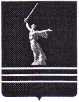 КОМИТЕТ ОБРАЗОВАНИЯ, НАУКИ И МОЛОДЕЖНОЙ ПОЛИТИКИ
ВОЛГОГРАДСКОЙ ОБЛАСТИ
(ОБЛКОМОБРАЗОВАНИЯ)Огарева ул., д. 6, Волгоград, 400074. Тел. (8442) 30-86-00. Факс (8442) 30-86-87. E-mail: education@volganet.ru08.02.2024   №   И-09/998На №	 от 	_____Руководителям органов, осуществляющих управление в сфере образования муниципальных районов (городских округов)Руководителям государственных и частных общеобразовательных организацийУважаемые коллеги!Комитет образования, науки и молодежной политики Волгоградской области (далее именуется - комитет) в целях организованного проведения государственной итоговой аттестации по образовательным программам среднего общего образования (далее именуется - ГИА) в форме единого государственного экзамена (далее именуется - ЕГЭ) сообщает, что в соответствии с абзацем третьим пункта 13 Порядка проведения государственной итоговой аттестации по образовательным программам среднего общего образования, утвержденного приказом Министерства просвещения Российской Федерации и Федеральной службой по надзору в сфере образования и науки от 04 апреля 2023 г. № 233/552 (далее именуется - Порядок проведения ГИА) лица, указанные в пункте 7 Порядка проведения ГИА, вправе изменить указанный в заявлениях об участии в экзаменах уровень ЕГЭ по математике. В этом случае указанные лица подают в государственную экзаменационную комиссию (далее именуется - ГЭК) соответствующее заявление с указанием измененного уровня ЕГЭ по математике.Указанное заявление подается не позднее чем за две недели до начала соответствующего экзамена.Для реализации указанного права в случае возникновения у участника ГИА желания изменить уровень сдачи ЕГЭ по математике необходимо направить в комитет:скан-копию заполненного заявления участника ГИА, желающего изменить уровень сдачи ЕГЭ по математике, по форме согласно приложению 1;скан-копию письма органа, осуществляющего управление в сфере образования муниципального района (городского округа), с соответствующей информацией по форме согласно приложению 2.Указанные материалы, а также приложение 2 в электронном виде в формате word необходимо направлять по мере поступления заявлений от участников ГИА, но не позднее чем за две недели до начала соответствующего экзамена, на адрес электронной почты I_Ruzaeva@volganet.ru (оригиналы документов на бумажном носителе необходимо предоставлять в комитет, кабинет 215).Просим обеспечить контроль за своевременным предоставлением заявлений участников ГИА об изменении уровня сдачи ЕГЭ по математике при их наличии.Приложение: в электронном виде. Первый заместитель председателя комитета						Е.Г.ЛогойдоБейтуганова Мадина Сафарбиевна Рузаева Ирина Алексеевна (8442)30-86-22Приложение 1к письму комитета образования, науки и молодежной политики Волгоградской областиот 08.02.2024 г. № И-09/998ФОРМАзаявления об изменении уровня сдачи единого государственного экзаменапо математике в 2024 годуПредседателю ГЭК Волгоградской области Л.М.СавинойОт_______________________________________(ФИО полностью) обучающего(ей)ся / экстерна__________________________________________________краткое наименование общеобразовательной организациипаспорт:	(серия, номервыдан кем, когда),телефон:	e-mail:заявление.В соответствии с абзацем 3 пункта 13 Порядка проведения государственной итоговой аттестации по образовательным программам среднего общего образования, утвержденного приказом Министерства просвещения Российской Федерации и Федеральной службы по надзору в сфере образования и науки от 04 апреля 2023 г. № 233/552, прошу изменить уровень сдачи ЕГЭ по математике на базовый / профильный (подчеркнуть нужное).Приложение 2к письму комитета образования, науки и молодежной политики Волгоградской областиот 08.02.2024 г. № И-09/998ФОРМАпредоставления информации об участниках ГИА, желающих изменить уровень
сдачи единого государственного экзамена по математике в 2024 году№ п/пКод ООФИО участника экзаменаИзмененный уровень сдачи ЕГЭ по математики